Level 1 Coaching Course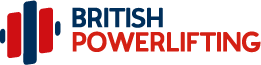 Application form: I wish to apply to attend the British Powerlifting Level 1, Coaching Course at Swindon Barbell, Princess Place, Trow Lane, Lyneham, Wiltshire.  SN154DL.  On January 26 (Sat) and 27 (Sun) 2019.Declaration I hereby declare that my state of physical health and vision is such that I can safely and adequately participate in physical activity of training and coaching the 3 Powerlifts. Any injuries or other health conditions which may compromise or limit my participation in this course and its component exercises are listed here:Please let us know of any specific physical or learning needs that you may have or would like to make us aware of:PAYMENTSPlease make £250 payment  Cheques made payable to Swindon Barbellsend with your completed application form to Charlie Shotton-Gale, Swindon Barbell, Princess Place, Trow Lane, Wiltshire, SN154DL.Bank transfer Account name Swindon Barbell sort code 30-98-41 account no. 43879460 using your surname and BPL1 as a reference pleaseby the:		20th January 2019Please direct any queries to Charlie at lifter@swindonbarbell.comThe course will be from 9.00am – 5.00pm approximately and will be at the club house.  Toilet and showering facilities are available.  Snacks and lunches are available in the local villages Lyneham and Royal Wootton Bassett.  Light freshments will be available to you throughout the day. There is free parking.Accommodation is available at several B&B’s in Royal Wootton Bassett or Hotel’s in Swindon or Chippenham. NameAddressPostcode Phone HMEmail:Date of Birth: (Min. Age for Participation 14 Years)BP membership number:Prior QualificationsPrior QualificationsExperience as a CoachSignatureDate: